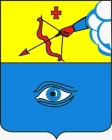 ПОСТАНОВЛЕНИЕ __23.08.2021__                                                                                                      № _2/29_г. ГлазовО назначении публичных слушаний по проекту внесения изменений в Правила благоустройства муниципального образования «Город Глазов», утвержденные Решением Глазовской городской Думы от 25.10.2017 № 292  В соответствии с Градостроительным кодексом Российской Федерации, Федеральным законом от 06.10.2003 № 131-ФЗ «Об общих принципах организации местного самоуправления в Российской Федерации», Положением «Об организации и проведении общественных обсуждений, публичных слушаний по вопросам градостроительной деятельности в муниципальном образовании «Город Глазов», утвержденным решением Глазовской городской Думы от 27.06.2018 №369, Уставом муниципального образования «Город Глазов», утвержденным решением Городской Думы города Глазова от 30.06.2005 № 461,П О С Т А Н О В Л Я Ю:	1. Назначить публичные слушания по проекту внесения изменений в Правила благоустройства муниципального образования «Город Глазов», утвержденные Решением Глазовской городской Думы от 25.10.2017 № 292.2. Определить, что участниками публичных слушаний являются граждане, постоянно проживающие на территории муниципального образования «Город Глазов», правообладатели находящихся в границах муниципального образования «Город Глазов» земельных участков и (или) расположенных на них объектов капитального строительства, правообладатели помещений, являющихся частью указанных объектов капитального строительства.3. Собрание участников публичных слушаний провести 05.10.2021 года в 18 часов 00 минут, в конференц-зале здания Администрации города Глазова, расположенном по адресу: Удмуртская Республика, г. Глазов, ул. Динамо, д. 6. 4. Назначить управление жилищно-коммунального хозяйства Администрации города Глазова организатором публичных слушаний.5.	Управлению жилищно-коммунального хозяйства Администрации города Глазова: - подготовить оповещение о начале публичных слушаний в течение трех рабочих дней со дня издания настоящего постановления и опубликовать его в средствах массовой информации, на официальном сайте муниципального образования «Город Глазов» в информационно-телекоммуникационной сети «Интернет», а также разместить на информационном стенде на первом этаже в здании Администрации города Глазова по адресу: УР, г. Глазов, ул. Динамо, д. 6;- для ознакомления с проектом, вынесенным на публичные слушания организовать открытую экспозицию по адресу: Удмуртская Республика, г. Глазов ул. Динамо, д. 6 – вестибюль 1-го этажа Администрации города Глазова.6. Настоящее постановление подлежит официальному опубликованию.7. Контроль за исполнением данного постановления возложить на заместителя Главы Администрации города Глазова по вопросам строительства, архитектуры и жилищно-коммунального хозяйства С.К. Блинова.Глава города Глазова						С.Н. КоноваловГлавамуниципального образования«Город Глазов» «Глазкар» муниципал кылдытэтлэнтöроез